الاختبار النصفي لمادة التفكير الناقد                                                الصف الثالث المتوسط 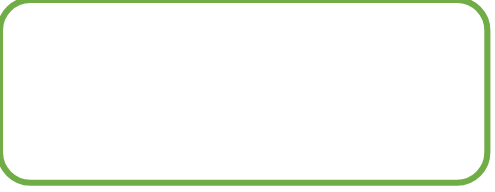                                                                 مجموع الدرجات                    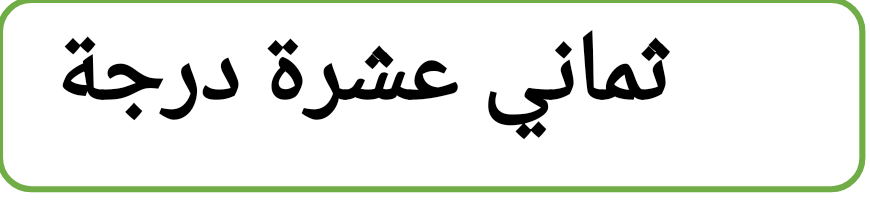 السؤال الأول: اختر الإجابة الصحيحة بوضع خطٍ تحتها:أدنى درجات التفكير:التذكر        ب- التطبيق        ج- الابتكارمن معاني التفكير التي درستها:التعليل            ب- التأمل        ج- التخيّلمن المعوقات الداخلية المتعلقة بالشخص:التضليل الإعلامي       ب- الخوف من الفشل     ج- مسايرة الآخرين دون وعيمن أمثلة التفكير البسيط:حفظ وتذكر نص معيّن  ب- اتخاذ قرار شراء حاسوب  ج- إصلاح جهاز الكترونيأول خطوة من خطوات التفكير الناقد:اتخاذ القرار          ب- تحديد المشكلة           ج- تقييم الآراءالتروي في إصدار الأحكام وتعليقها إلى حين التحقق من الأمر هو تعريف مناسب لــ :أ- التفكير الإبداعي       ب- التفكير الناقد             ج- التفكير العلميالقيمة البديلة للتعصب والميل للرأي الواحد:الثقة في النفس         ب- تحمل المسؤولية      ج- الانفتاح على آراء الآخرجدة أجمل مدينة في بالمملكة. العبارة السابقة:رأي                  ب- حقيقة                 ج- دليلمن خصال المفكر الناقد:محب للتساؤل         ب- غير مستقل ذاتيا         ج- يخاف من الفشل- من صفات حرية التعبير البناءة:تدعم الإبداع والتطور   ب- تنتهك كرامة الآخر    ج- تعزز التعصب والانغلاق– من عواقب خطاب الكراهية:استفزاز الإنسان      ب- تعزيز الحرية           ج- حفظ الحقوق     12- حرية التعبير ليست مطلقة، بل تحدها حدود منها:عدم المساس بثوابت الشريعة ب- عدم الاختلاف مع الآخرين ج- التمسك بالرأي دائما    13- عند اتخاذ قرار ينبغي عليك:التسرع في اتخاذ القرار      ب- التمهّل وفهم الموضوع     ج- التأخر في اتخاذ القرار14- التزام الدور في الانتظار عند المقصف المدرسي دليل على الوعي والرقي الحضاري:اتفق مع هذه العبارة          ب- لا أتفق مع هذه العبارة     ج- ليس لدي رأي 15- عبارة " ليس معي سواك " تدل على عدم :الصحة                   ب- الربط                  ج- الوضوح16- من سمات المفكر الناقد التي درستها أنه :يسعى لمعرفة الأسباب      ب- يسهل عليك إقناعه       ج- يميل للتفكير البسيط17- من معايير التفكير الناقد:الدقة                    ب- الهدوء                  ج- المواجهة 18- التجريح بالأفراد أمر غير مسموح به وغير مقبول أخلاقيا واجتماعيا وقانونيا وهو يدخل ضمن ما يسمى بـــ :الـنـقـد                  ب- الـتـشـهيـر             د- النقد والتشهير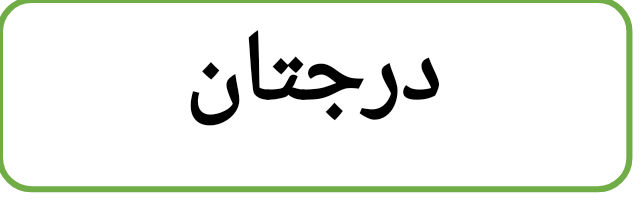 السؤال الثاني:   اذكر اثنان من معوقات التفكير الناقد:.................................................................................................................................................................................................." تمت الأسئلة "اسم الطالب/                                                                          الصف/